List of participantsStart Date: Monday, January 21, 2019	End Date: Friday, January 25, 2019Participants: 38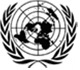 WP.15/AC.2 34TH SESSION, 21-25 January 2019Governments (UNECE Bodies) - ECE Member StatesGovernments (UNECE Bodies) - ECE Member StatesAustriaAustriaMr. Bernd BIRKLHUBER  (HoD)Deputy Head of DepartmentNavigation-Technical and nautical affairsFederal Ministry of Transport, Innovation and TechnologyRadetzkystrasse 2A-1030 WienAustriaPhone: +43 1-71162 655902 Mobile: +43 664 8188909Fax: +43 1-71162 655999Email: bernd.birklhuber@bmvit.gv.atBelgiumBelgiumMr. Kristof ROGGEMAN  (HoD)Vice-DirectorWaterwegen en Zeekanaal nv.Flemish GovernmentGuldensporenpark 1059820 MerelbekeBelgiumPhone: + 32 9 292 12 31 Mobile: +32 473 854 136Email: kristof.roggeman@wenz.beMrs. Daphne COBBAERTAuditorDe Vlaamse waterwegGulden Sporen Park 1059820 Merel BekeBelgiumMobile: +32 468 13 1872Email: daphne.cobbaert@vlaamsewaterweg.beMr. Mohssine EL KAHLOUNPolicy OfficerGovernment of Flanders 
Department of Mobility and Public WorksKoning Albert II-laan 20 bus 51000 BrusselBelgiumEmail: mohssine.elkahloun@mow.vlaanderen.beCroatiaCroatiaMr. Silvio RIDZAK  (HoD)Advisor in Sector of Inland NavigationMinistry of the Sea, Transport and Infrastructure14 Prisavlje10000 ZagrebCroatiaPhone: +385 1 6169 192 Mobile: +385993004671Fax: +385 1 6196 505Email: silvio.ridzak@mmpi.hrMr. Ivan BILIĆ PRCIĆHead of Branch Office ZagrebCroatian Register of ShippingJaruščica 9a10000 ZagrebCroatiaPhone: +38513872444 Mobile: +385992552053Fax: +38513872357Email: ivan.bilic-prcic@crs.hrWebsite: http://www.crs.hr/en-us/data/services/inlandwaterwayvessels.aspxCzech RepublicCzech RepublicMr. Sebastian PAVLOVIC  (HoD)Senior Councellor for Inland waterways divisionMinistry of TransportNabrezi Ludvika Svobody 1222/12110 15 PragueCzech RepublicPhone: +420225131213 Mobile: +420727817543Email: sebastian.pavlovic@mdcr.czFranceFranceMr. Pierre DUFOUR  (HoD)Adjoint au Chef de la Mission du Transport de Matières DangereusesMinistère de la transition écologique et solidaireDGPR/SRT/SDRA/MTMD - Tour Séquoia - 1 place Carpeaux - Pièce 23-3992055 Paris-La Défense CedexFrancePhone: +33(0)1 40 81 14 96 Mobile: +33(0)6 37 60 37 49Fax: +33(0)1 40 81 86 41Email: pierre.dufour@developpement-durable.gouv.frGermanyGermanyMr. Manfred WEINER  (HoD)ADN OfficerFederal Ministry of Transport and Digital Infrastructure (BMVI)Robert Schuman-Platz 1,53175 BonnGermanyPhone: +49 228 99 300 2555Fax: +49 228 99 300 807 2555Email: Manfred.Weiner@bmvi.bund.deMr. Steffan BÖLKERExpertGDWSFederal Ministry of Transport and Digital InfrastructureBrucknerstrasse 2D-55127 MainzGermanyPhone: +49 6131 979 540Fax: +49 6131 979 157Email: steffan.boelker@wsv.bund.deMs. Elisabeth BRANDESExpertPhysikalisch-Technische BundesanstaltPTB Bundesallee 100D-38106 BRAUNSCHWEIGGermanyPhone: + 49 531 592 37 10Email: elisabeth.brandes@ptb.deMr. Frank KRISCHOKExpertFederal Institute for Materials Research and Testing - Division 2.2   "Reactive Substances and Systems"Bundesanstalt für Materialforschung und - prüfung (BAM)                     Unter den Eichen 87D-12205 BERLINGermanyPhone: +49 30 8104 3707Fax: +49 30 8104 1227Email: frank.krischok@bam.deLuxembourgLuxembourgMr. Albrecht WUSTRAU  (HoD)Chargé de direction Cellule TMD "Transport de Marchandises Dangereuses"SNCA s.a.r.l11, rte de LuxembourgL 5230 SandweilerLuxembourgPhone: ( + 352 ) 26 62 6216Email: albrecht.wustrau@snca.luMr. Iliass ZERKTOUNI  (HoD)EngineerMinistry of Mobility and Public Works
Mobility and Transport Department4, place de l'Europe1499 LuxembourgLuxembourgPhone: +352 247 84992 Mobile: +352 621 779 298Fax: +352 22 85 68Email: iliass.zerktouni@tr.etat.luNetherlandsNetherlandsMr. Hendrik LANGENBERG  (HoD)Head Dangerous Goods DivisionMinistry of Infrastructure and Water ManagementRynstraat 82515 xp The HagueNetherlandsPhone: +31704561566 Mobile: +316 4674 88 93Email: henk.langenberg@minienm.nlMr. Benjamin BELDMANSenior Advisor Transport Dangerous GoodsNational Institute for Public Health and the EnvironmentP.O. Box 13720 BA BilthovenNetherlandsMobile: +31655385728Email: benjamin.beldman@rivm.nlMr. Niels REMERSPolicy Advisor Transport dangerous goodsNational Institute for Public Health and the EnvironmentRIVM / VSP
P.O. Box 13720 BA BilthovenNetherlandsPhone: +31(0) 06 52 35 24 30Email: niels.remers@rivm.nlRomaniaRomaniaMr. Alecsandru NEAGU  (HoD)Technical InspectorRomanian Naval AuthorityBvd. Marasesti nr.26, sector 4RO- BucarestRomaniaPhone: +40 37 2 37 67 24Fax: +40 37 237 6718Email: aneagu@rna.roRussian FederationRussian FederationMr. Ilya GULYAEV  (HoD)Head of Hull DepartmentHull DepartmentRussian River Register15, Okruzhnoy proezd, bld 2105187 MoscowRussian FederationPhone: +7-495-365-49-33Fax: +7-495-785-43-58Email: guliaev@rivreg.ruSlovakiaSlovakiaMr. Simon LAURENCIK  (HoD)Head State CounsellorMinistry of Transport and Construction of the Slovak republicLamačská cesta 8811 04 BratislavaSlovakiaPhone: +421259494287Email: simon.laurencik@mindop.skSwitzerlandSwitzerlandMr. Ulf KÖRSCHGEN  (HoD)Naval ArchitectBundesamt für Verkehr BAVOffice fédéral des transports OFTOffice Federal des TransportsCH-3003 BerneSwitzerlandPhone: +41 58 462 1797Fax: +41 58 462 1248Email: ulf.koerschgen@bav.admin.chEuropean UnionEuropean UnionEuropean CommissionEuropean CommissionMr. Roberto FERRAVANTE  (HoD)Senior ExpertDirectorate-General for Mobility and TransportEuropean CommissionRue de Mot 28
DM28 - 05/631040 BrusselsBelgiumPhone: +32 2 296 9250Email: roberto.ferravante@ec.europa.euIntergovernmental OrganizationsIntergovernmental OrganizationsCentral Commission for the Navigation of the Rhine (CCNR)Central Commission for the Navigation of the Rhine (CCNR)Mr. Kai KEMPMANN  (HoD)AdministratorCentral Commission for the Navigation of the Rhine (CCNR)2, place de la République
F-67082 STRASBOURG CEDEX67000 StrasbourgFrancePhone: +33388522006Email: k.kempmann@ccr-zkr.orgDanube Commission (DC)Danube Commission (DC)Mr. Dejan TRIFUNOVICCounsellorDanube Commission (DC)Benczur utca 25H-1068 BudapestHungaryPhone: +361 46 18 014Fax: +361 352 1839Email: dejan.trifunovic@danubecom-intern.orgNon-Governmental Organizations - NGO Consultative with ECOSOCNon-Governmental Organizations - NGO Consultative with ECOSOCEuropean Chemical Industry Council (CEFIC)European Chemical Industry Council (CEFIC)Mr. Kurt ACKERMANN  (HoD)Operation Manager Production Logistics South; Ludwigshafen SiteEuropean Chemical Industry Council (CEFIC)BASF SE - ESL/PB - M940D-67056 LudwigshafenGermanyPhone: +49 621 60 71933 Mobile: +49 1727465461Fax: +49 621 60 667 1933Email: kurt.ackermann@basf.comNon-Governmental Organizations - NGO accredited to ECOSOCNon-Governmental Organizations - NGO accredited to ECOSOCInternational Committee for the Prevention of Work Accidents in Inland Navigation (CIPA)International Committee for the Prevention of Work Accidents in Inland Navigation (CIPA)Mr. Hans-Josef BRAUN  (HoD)Naval architectInternational Committee for the Prevention of Work Accidents in Inland Navigation (CIPA)Rheinmühlenstr. 768159 MannheimGermanyMobile: +491726263737Email: charles.braun@t-online.de, hans-josef.braun@bg-verkehr.deNon-Governmental Organizations - Other NGONon-Governmental Organizations - Other NGOADN Recommended Classification SocietiesADN Recommended Classification SocietiesMr. Torsten DOSDAHLNaval ArchitectADN Recommended Classification SocietiesWilstedter Strasse 6824558 Henstedt-UlzburgGermanyPhone: +49 403 614 99 61 Mobile: +49 174 1932045Email: torsten.dosdahl@dnvgl.comMr. Guy JACOBSIngénieur civilBureau VeritasADN Recommended Classification SocietiesDrève des Equipages 28-301170 WATERMAEL-BOITSFORTBelgiumPhone: + 32 3 247 94 72Fax: + 32 3 247 94 99Email: guy.jacobs@be.bureauveritas.comMr. Bas JOORMANNLloyd’s Register Inland Waterway Product ManagerADN Recommended Classification SocietiesLloyd’s Register EMEA
K.P. van der Mandelelaan 41a3062 MB RotterdamNetherlandsPhone: +31-6-53 60 03 97Email: bas.joormann@lr.orgMr. Karel VINKELloyd’s Register Principal Specialist Chemical TankersADN Recommended Classification SocietiesLloyd’s Register EMEA
K.P. van der Mandelelaan 41a3062 MB RotterdamNetherlandsPhone: +31-6-13 37 36 18Email: Karel.vinke@lr.orgEuropean Barge Union (EBU)European Barge Union (EBU)Mr. Erwin SPITZEREuropean Barge Union (EBU)Dammstrasse. 15-17D-47119 DUISBURGGermanyPhone: +49 203-34 89 64-11Fax: +49 203-34 89 64-29Email: BDB-Spitzer@binnenschiff.deMr. Michael ZEVENBERGENEuropean Barge Union (EBU)Centraal Bureau voor de Rijn- en Binnenvaart
Vasteland 783011 BN RotterdamNetherlandsPhone: +31 10 79 89 800Email: m.zevenbergen@binnenvaart.nlEuropean Bulk Oil Traders' Association (EBOTA)European Bulk Oil Traders' Association (EBOTA)Mr. Jean-Baptiste CHADEAUBarge Chartering CoordinatorEuropean Bulk Oil Traders' Association (EBOTA)WTC1, 10 Route de l'Aéroport1215 GenèveSwitzerlandMobile: +41795010608Email: jean-baptiste.chadeau@totsa.comEuropean Skippers Organisation (ESO)European Skippers Organisation (ESO)Mr. René OVERVELD  (HoD)Manager Safety Management and OperationsEuropean Skippers Organisation (ESO)Europäische Schifferorganisation
Sint Anna Business Centre
SintAnnadreef 68BB-1020 BrusselsBelgiumPhone: +31 88 3 37 77 32 Mobile: +31 6 53 40 48 04Fax: +31 883 377 707Email: r.overveld@ziggo.nlMr. Alain DEVOSChairman ESO Tanker shippingEuropean Skippers Organisation (ESO)Kunstlaan 561000 BrusselsBelgiumMobile: +32 47 1456262Email: info@citbo.comWebsite: www.eso-oeb.orgFederation of European Tank Storage Associations (FETSA)Federation of European Tank Storage Associations (FETSA)Mr. Petrus TEULINGSAdvisorFederation of European Tank Storage Associations (FETSA)Loire 150, Entrance C2491AK The HagueNetherlandsPhone: +31634861180 Mobile: +31634861180Email: teulings@votob.nlFuelsEuropeFuelsEuropeMr. Andreas WITOSZYNSKYJ  (HoD)Logistics, Security, Transport SafetyFuelsEuropeGeorgenstrasse 2510117 BerlinGermanyPhone: +493020220541 Mobile: +491735896925Email: witoszynskyj@mwv.deMr. Erwin TIMMERDangerous Goods Safety AdviserFuelsEuropeWeena 70NL 3012 CM RotterdamNetherlandsMobile: +31652442767Email: e.timmer@shell.com